Приложение 2 к Порядку регистрации подвижного состава городского электрического транспорта Донецкой Народной Республики(п. 1.5 Порядка)(в ред. приказаМинистерства транспорта Донецкой Народной Республики от 05.03.2020 года № 75)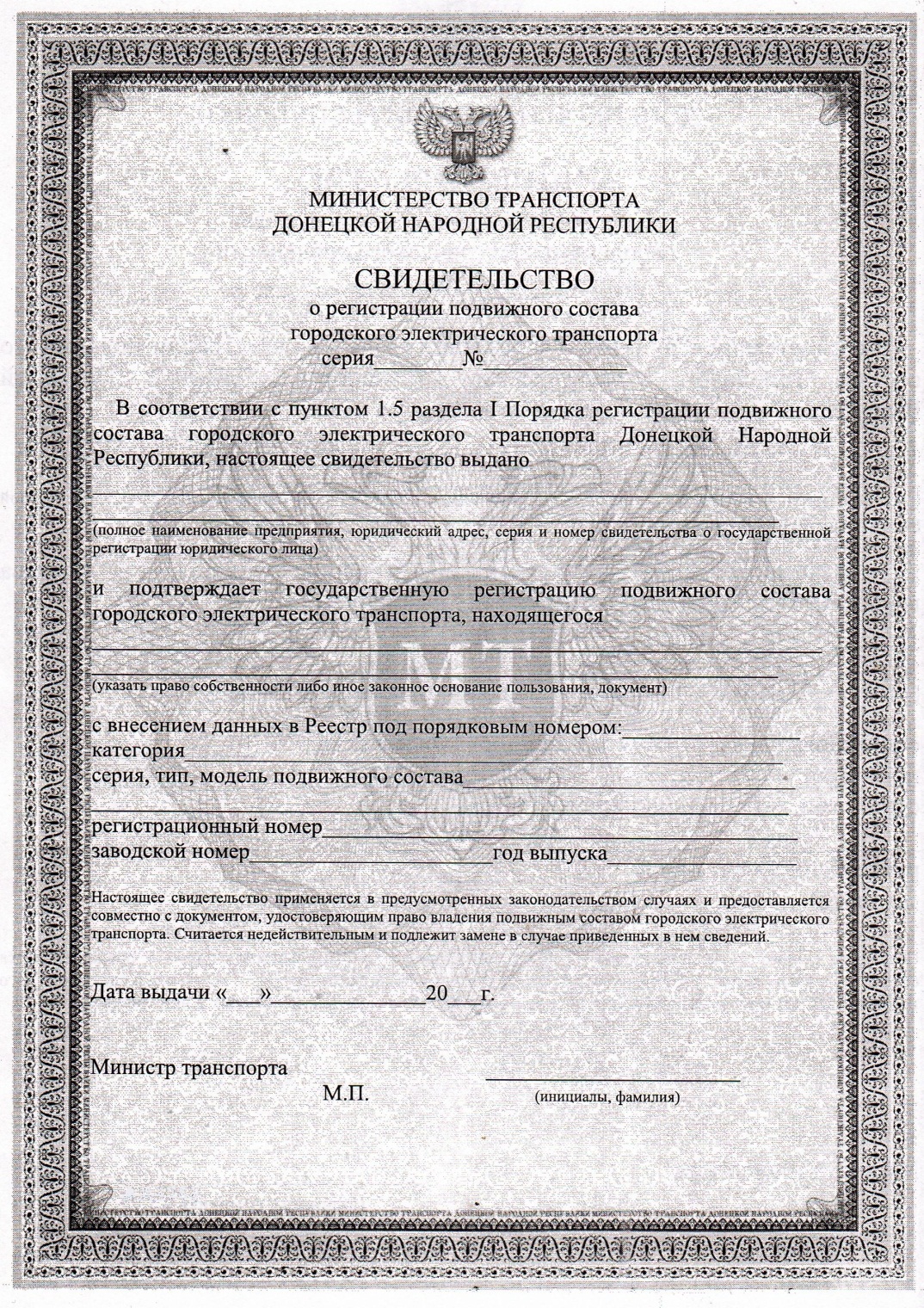 Директор Департаментаавтомобильного транспорта                                                           Л.О. РудченкоПриказ вносит: